В соответствии со статьями 20, 25 Водного кодекса Российской Федерации, постановлением  Кабинета Министров Чувашской Республики от 12 ноября 2008 г. № 337 «Об утверждении Правил расчета и взимания платы и ставок платы за пользование водными объектами, находящимися в государственной собственности Чувашской Республики»администрация Шумерлинского муниципального округа  п о с т а н о в л я е т: 1. Утвердить Правила расчета и взимания платы за пользование водными объектами, находящимися в муниципальной собственности Шумерлинского муниципального округа Чувашской Республики (приложение № 1);- ставки платы за пользование водными объектами, находящимися в муниципальной собственности Шумерлинского  муниципального округа Чувашской Республики (приложение № 2).2. Контроль за исполнением настоящего постановления возложить на заместителя главы администрации - начальника отдела сельского хозяйства и экологии администрации Шумерлинского муниципального округа Чувашской Республики А.А. Мостайкина.3. Настоящее постановление вступает в силу после его официального опубликования в периодическом печатном издании «Вестник Шумерлинского муниципального округа» и подлежит размещению на официальном сайте Шумерлинского муниципального округа в информационно-телекоммуникационной сети «Интернет».Глава Шумерлинского муниципального округаЧувашской Республики                                                                                                 Д.И. ГоловинПриложение № 1к постановлению администрацииШумерлинского муниципального округаЧувашской Республикиот 30.01.2024 № 70ПРАВИЛАрасчета и взимания платы за пользование водными объектами,находящимися в муниципальной собственности Шумерлинского муниципального округа Чувашской Республики     1. Настоящие Правила устанавливают порядок расчета и взимания платы за пользование поверхностными водными объектами или их частями, находящимися в муниципальной собственности Шумерлинского муниципального округа Чувашской Республики (далее - плата), предоставляемыми на основании договоров водопользования для:     забора (изъятия) водных ресурсов из водных объектов в соответствии с частью 3 статьи 38 Водного кодекса Российской Федерации;     использования акватории водных объектов, если иное не предусмотрено частями 3 и 4 статьи 11 Водного кодекса Российской Федерации.     2. Плата устанавливается на основе следующих принципов:     стимулирование экономного использования водных ресурсов, а также охраны водных объектов;     дифференциация ставок платы в зависимости от речного бассейна;     равномерность поступления платы в течение финансового года.     3. Платежным периодом признается квартал.     4. Расчет размера платы, предусматриваемой договором водопользования, производят физические и юридические лица, приобретающие право пользования поверхностными водными объектами или их частями (далее - плательщики).      Размер платы определяется как произведение платежной базы и соответствующей ей ставки платы.      5. Платежная база устанавливается в договоре водопользования по каждому виду пользования водными объектами и определяется отдельно в отношении каждого водного объекта или его части.      6. Платежной базой является:      для плательщиков, осуществляющих забор (изъятие) водных ресурсов из водных объектов или их частей, - объем допустимого забора (изъятия) водных ресурсов, включая объем их забора (изъятия) для передачи абонентам, за платежный период;      для плательщиков, использующих акватории водных объектов или их частей без забора (изъятия) водных ресурсов из водных объектов или их частей, - площадь предоставленной акватории водного объекта или его части.      7. В соответствии с условиями договора водопользования при уменьшении объема забора (изъятия) водных ресурсов из водных объектов или их частей по сравнению со значениями, установленными договором водопользования, плательщики производят перерасчет размера платы.      Перерасчет размера платы производится по окончании соответствующего платежного периода.      8. При перерасчете размера платы фактическая платежная база рассчитывается как фактический объем забора (изъятия) водных ресурсов из водного объекта или его части, определяемый на основании показаний водоизмерительных приборов, отражаемых в журнале первичного учета использования воды. В случае отсутствия водоизмерительных приборов объем забранной воды определяется исходя из времени работы и производительности технических средств. В случае невозможности определения объема забранной воды исходя из времени работы и производительности технических средств объем забранной воды определяется исходя из норм водопотребления или с помощью других методов на условиях и в порядке, которые установлены в договоре водопользования.    9. Плата вносится по месту пользования водным объектом или его частью в сроки, установленные в договоре водопользования.   10. Плата подлежит зачислению в муниципальный бюджет Шумерлинского муниципального округа Чувашской Республики в соответствии с бюджетным законодательством.Приложение № 2к постановлению администрацииШумерлинского муниципального округаЧувашской Республикиот 30.01.2024 № 70СТАВКИ ПЛАТЫза пользование водными объектами, находящимися в муниципальной собственности Шумерлинского  муниципального округа Чувашской Республики   1. Ставка платы за забор (изъятие) водных ресурсов из водных объектов или их частей в пределах объема допустимого забора (изъятия) водных ресурсов, установленного договором водопользования, составляет 282 рубля за 1 тыс. куб. м водных ресурсов с округлением до полного рубля в соответствии с действующим порядком округления и применяется:    в 2024 году с коэффициентом 4,05;    в 2025 году с коэффициентом 4,65;    начиная с 2026 года с коэффициентом, определенным в соответствии с настоящим пунктом для года, предшествующего году платежного периода, умноженным на коэффициент, учитывающий фактическое изменение (в среднем за год) потребительских цен на товары (работы, услуги) в Российской Федерации, определенный Министерством экономического развития Российской Федерации в соответствии с данными государственной статистической отчетности для второго по порядку года, предшествующего году платежного периода.    2. Ставка платы за забор (изъятие) водных ресурсов из поверхностных водных объектов или их частей для питьевого и хозяйственно-бытового водоснабжения населения за 1 тыс. куб. м водных ресурсов, забранных (изъятых) из водного объекта, с округлением до полного рубля в соответствии с действующим порядком округления:    с 1 января 2024 г. по 31 декабря 2024 г. составляет 283 рубля;    с 1 января 2025 г. по 31 декабря 2025 г. составляет 326 рублей;    начиная с 2026 года определяется ежегодно путем умножения ставки платы для этого вида водопользования, действовавшей в предыдущем году, на коэффициент, учитывающий фактическое изменение (в среднем за год) потребительских цен на товары (работы, услуги) в Российской Федерации, определенный Министерством экономического развития Российской Федерации в соответствии с данными государственной статистической отчетности для второго по порядку года, предшествующего году платежного периода.    3. Ставка платы за использование акватории водных объектов или их частей без забора (изъятия) водных ресурсов из водных объектов составляет 304,8 тыс. рублей за 1 кв. км используемой акватории в год с округлением до полного рубля в соответствии с действующим порядком округления и применяется:     в 2024 году с коэффициентом 4,05;     в 2025 году с коэффициентом 4,65;     начиная с 2026 года с коэффициентом, определенным в соответствии с настоящим пунктом для года, предшествующего году платежного периода, умноженным на коэффициент, учитывающий фактическое изменение (в среднем за год) потребительских цен на товары (работы, услуги) в Российской Федерации, определенный Министерством экономического развития Российской Федерации в соответствии с данными государственной статистической отчетности для второго по порядку года, предшествующего году платежного периода.ЧĂВАШ  РЕСПУБЛИКИ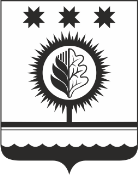 ЧУВАШСКАЯ РЕСПУБЛИКАÇĚМĚРЛЕ МУНИЦИПАЛЛĂОКРУГĔН АДМИНИСТРАЦИЙĚЙЫШĂНУ30.01.2024 70 № Çěмěрле хулиАДМИНИСТРАЦИЯШУМЕРЛИНСКОГО МУНИЦИПАЛЬНОГО ОКРУГА ПОСТАНОВЛЕНИЕ30.01.2024 № 70   г. ШумерляОб утверждении Правил расчета и взимания платы и ставок платы за пользование водными объектами, находящимися в муниципальной  собственности  Шумерлинского муниципального округа Чувашской Республики